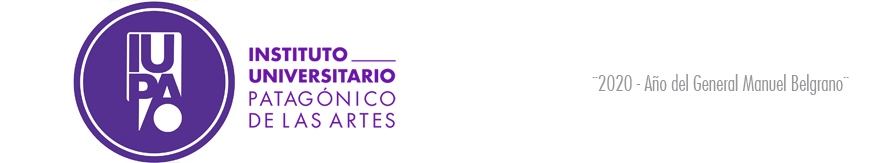 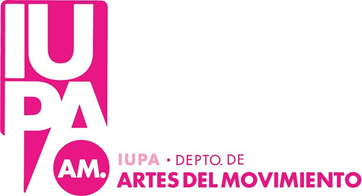  DEPARTAMENTO DE ARTES DEL MOVIMIENTODANZA CONTEMPORANEA TURNO FEBRERO/MARZO 2021PROFESORADO DE DANZA CONTEMPORANEA 2020INSCRIPCIONES AL MAIL:        sguerrero@iupa.edu.arContacto: Mariana Pessoa mpessoa@iupa.edu.ar – Matias Valenzuela mvalenzuela@iupa.edu.arFEBRERO          1 AÑO          2 AÑO          3 AÑOMARZO          1 AÑO          2 AÑO          3 AÑOMATERIAQUIENES RINDENFECHAHORAAULATRIBUNAL DANZA CONTEMPORANEA IAlumnos regulares22/0210:00 H53VALENZUELA, Matias. G. LUNA, ClaudiaGARAY, AbrilSuplente: G. MURILLA, Fernanda.DANZA CLASICA I Alumnos regulares22/0212:00 H05COSTANZO, Nora.GARAY, AbrilPESSOA, Mariana.Suplente: VALENZUELA, Matías.CONTACT IMPROVISACIÒN Alumnos Regulares22/0214:00 H 53ROSALES, Lorena.VALENZUELA, MatíasG. LUNA, Claudia.Suplente: PESSOA, Mariana.TÈCNICAS DE PREPARACIÒNYENTRENAMIENTO FÌSICO I Alumnos Regulares22/0216:00 H 53PESSOA, MarianaVALENZUELA, Matías. ALTAMIRANO, María LauraSuplente: COSTANZO, NoraEXPERIMENTACIÒN E INV EN DANZA CONTEMPORÀNEA IAlumnos Regulares22/0218:00H 53G. MURILLAS, Fernanda.PESSOA, MarianaVALENZUELA, MatíasSuplente: COSTANZO, Nora.BIOLOGÌA PARA LA DANZA I Y IIAlumnos Regulares23/0209:00 /10:00 HVIRTUAL ALTAMIRANO, María Laura.VALENZUELA, Matías.COSTANZO Nora.Suplente: PESSOA, Mariana.MATERIAQUIENES RINDENFECHAHORAAULATRIBUNAL DANZA CONTEMPORANEA IIAlumnos Regulares23/0212:00 H53G. LUNA, ClaudiaVALENZUELA, Matias. GARAY, AbrilSuplente: G. MURILLA, Fernanda.DANZA CLASICA II Alumnos Regulares23/0214:00 H53COSTANZO, Nora.GARAY, AbrilPESSOA, Mariana.Suplente: VALENZUELA, Matías.MECANICAS DE CONTACTOAlumnos Regulares23/0220:00 H 53ROSALES, Lorena.VALENZUELA, MatíasG. LUNA, Claudia.Suplente: PESSOA, Mariana.TÈCNICAS DE PREPARACIÒNYENTRENAMIENTO FÌSICO II Alumnos Regulares23/0216:00 H 53PESSOA, MarianaVALENZUELA, Matías. ALTAMIRANO, María Laura.Suplente: COSTANZO, Nora.EXPERIMENTACIÒN E INV EN DANZA CONTEMPORÀNEA IIAlumnos Regulares24/0212:00H 53G. MURILLAS, Fernanda.PESSOA, MarianaVALENZUELA, MatíasSuplente: COSTANZO, Nora.COMPOSICION COREOGRAFICA IAlumnos Regulares23/0218:00 H07 G. LUNA, Claudia.G. Murillas, FernandaPESSOA, MarianaSuplente: VALENZUELA, Matías.HISTORIA DE LA DANZA Alumnos Regulares24/0209:00 HVIRTUAL G. MURILLA, FernandaCOSTANZO, NoraPESSOA, Mariana.Suplente: VALENZUELA, Matías.MUSICA I Alumnos Regulares24/0216:00 H VIRTUALMIRANDA, MartinPESSOA, MarianaVALENZUELA, Matías.Suplente: G. MURILLA, FernandaMATERIAQUIENES RINDENFECHAHORAAULATRIBUNAL DANZA CONTEMPORANEA IIIAlumnos regulares24/0212:00 H53G. LUNA, ClaudiaVALENZUELA, Matias. GARAY, AbrilSuplente: G. MURILLA, Fernanda.DANZA CLASICA III Alumnos regulares24/0214:00 H53COSTANZO, Nora.GARAY, AbrilPESSOA, Mariana.Suplente: VALENZUELA, Matías.COMPOSICION COREOGRAFICA IIAlumnos regulares24/0218:00 H 07G. LUNA, Claudia.G. Murillas, FernandaPESSOA, MarianaSuplente: VALENZUELA, Matías.HISTORIA DE LA DANZA CONTEMPORANEA Alumnos regulares25/0209:00 H VIRTUALG. MURILLA, FernandaCOSTANZO, NoraPESSOA, Mariana.Suplente: VALENZUELA, Matías.MATERIAQUIENES RINDENFECHAHORAAULATRIBUNAL DANZA CONTEMPORANEA IAlumnos regulares22/0310:00 H53VALENZUELA, Matias. G. LUNA, ClaudiaGARAY, AbrilSuplente: G. MURILLA, Fernanda.DANZA CLASICA I Alumnos regulares22/0312:00 H05COSTANZO, Nora.GARAY, AbrilPESSOA, Mariana.Suplente: VALENZUELA, Matías.CONTACT IMPROVISACIÒN Alumnos regulares22/0314:00 H 53ROSALES, Lorena.VALENZUELA, MatíasG. LUNA, Claudia.Suplente: PESSOA, Mariana.TÈCNICAS DE PREPARACIÒNYENTRENAMIENTO FÌSICO I Alumnos regulares22/0316:00 H 53PESSOA, MarianaVALENZUELA, Matías. ALTAMIRANO, María LauraSuplente: COSTANZO, NoraEXPERIMENTACIÒN E INV EN DANZA CONTEMPORÀNEA IAlumnos regulares22/0318:00H 53G. MURILLAS, Fernanda.PESSOA, MarianaVALENZUELA, MatíasSuplente: COSTANZO, Nora.BIOLOGÌA PARA LA DANZA I Y IIAlumnos regulares23/0309:00 /10:00 HVIRTUAL ALTAMIRANO, María Laura.VALENZUELA, Matías.COSTANZO Nora.Suplente: PESSOA, Mariana.MATERIAQUIENES RINDENFECHAHORAAULATRIBUNAL DANZA CONTEMPORANEA IIAlumnos regulares23/0312:00 H53G. LUNA, ClaudiaVALENZUELA, Matias. GARAY, AbrilSuplente: G. MURILLA, Fernanda.DANZA CLASICA II Alumnos regulares23/0314:00 H53COSTANZO, Nora.GARAY, AbrilPESSOA, Mariana.Suplente: VALENZUELA, Matías.MECANICAS DE CONTACTOAlumnos regulares23/0320:00 H 53ROSALES, Lorena.VALENZUELA, MatíasG. LUNA, Claudia.Suplente: PESSOA, Mariana.TÈCNICAS DE PREPARACIÒNYENTRENAMIENTO FÌSICO II Alumnos regulares23/0316:00 H 53PESSOA, MarianaVALENZUELA, Matías. ALTAMIRANO, María Laura.Suplente: COSTANZO, Nora.EXPERIMENTACIÒN E INV EN DANZA CONTEMPORÀNEA IIAlumnos regulares24/0312:00H 53G. MURILLAS, Fernanda.PESSOA, MarianaVALENZUELA, MatíasSuplente: COSTANZO, Nora.COMPOSICION COREOGRAFICA IAlumnos regulares23/0318:00 H07 G. LUNA, Claudia.G. Murillas, FernandaPESSOA, MarianaSuplente: VALENZUELA, Matías.HISTORIA DE LA DANZA Alumnos regulares24/0309:00 HVIRTUAL G. MURILLA, FernandaCOSTANZO, NoraPESSOA, Mariana.Suplente: VALENZUELA, Matías.MUSICA I Alumnos regulares24/0316:00 H VIRTUALMIRANDA, MartinPESSOA, MarianaVALENZUELA, Matías.Suplente: G. MURILLA, FernandaMATERIAQUIENES RINDENFECHAHORAAULATRIBUNAL DANZA CONTEMPORANEA IIIAlumnos regulares24/0312:00 H53G. LUNA, ClaudiaVALENZUELA, Matias. GARAY, AbrilSuplente: G. MURILLA, Fernanda.DANZA CLASICA III Alumnos regulares24/0314:00 H53COSTANZO, Nora.GARAY, AbrilPESSOA, Mariana.Suplente: VALENZUELA, Matías.COMPOSICION COREOGRAFICA IIAlumnos regulares24/0318:00 H 07G. LUNA, Claudia.G. Murillas, FernandaPESSOA, MarianaSuplente: VALENZUELA, Matías.HISTORIA DE LA DANZA CONTEMPORANEA Alumnos regulares25/0309:00 H VIRTUALG. MURILLA, FernandaCOSTANZO, NoraPESSOA, Mariana.Suplente: VALENZUELA, Matías.